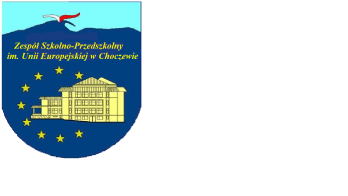 	Zespół Szkolno-Przedszkolny im. Unii Europejskiej w Choczewieul. Szkolna 2, 84-210 Choczewotel. 058 572 39 14; fax. 058 572 39 05szkolachoczewo@choczewo.com.pl	www. szkolachoczewo.edupage.org………………………………………..					imię i nazwisko rodzica/prawnego opiekuna………………………………………..numer i seria dokumentu tożsamościOświadczenieŚwiadom/a odpowiedzialności karnej za złożenie fałszywego oświadczenia, oświadczam, że   Imię i nazwisko kandydata: ………………………………………………………….…PESEL: …………………………………………………………………………………………Zamieszkuje (dokładny adres):………………………………………………………………………………………….…………………………………………………………………………………………..2) 	Imiona i nazwiska rodziców kandydata: Zamieszkują (dokładny adres/dokładne adresy):………………………………………………………………………………………….…………………………………………………………………………………………..…………………………………………………………………………………………..…………………………………………………………………………………………..……………………                                       ………………………………………………….            data				              czytelny podpis osoby składającej oświadczenie 